Publicado en Málaga el 15/07/2019 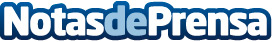 Dataprius se redefine como un Entorno Compartido de Archivos en Cloud para EmpresasHan pasado ya 6 años desde que unos ingenieros en informática de Málaga lanzaran la primera versión de su sistema de archivos en la Nube llamado Dataprius. Hoy en día y tras una evolución contínua, la aplicación se ha convertido en algo totalmente diferente a las conocidas plataformas norteamericanas para el almacenamiento de archivos en la Nube. Tanto es así, que el servicio que se presta en la Nube ha tenido que ser redefinido como "Entorno compartido de archivos en Cloud"Datos de contacto:Dataprius+34 951 085 186Nota de prensa publicada en: https://www.notasdeprensa.es/dataprius-se-redefine-como-un-entorno_1 Categorias: E-Commerce Software Ciberseguridad http://www.notasdeprensa.es